......................................................................................................................................................هدف وظیفه: رهبري و انسجام امور دوايي جهت عرضه خدمات با کیفیت دوايي به مراجعین نیازمند.......................................................................................................................................................صلاحیت و مسئولیت های وظیفوی:طرح و ترتیب پلان کاری ماهوار, ربعوار و سالانه در مطابقت با پلان عمومی اداره.حصول اطمینان ازثبت و راجستر منظم ادویه داده شده، مصرفي و ضایعات.حصول اطمینان از نگهداري و تامین کیفیت ادویه در دواخانه شفاخانه.مراقبت از چگونگي مصرف ادویه، سامان و وسایل طبي درشفاخانه.حصول اطمینان ازترتیب لست ادویه، سامان و  وسایل طبي مورد  نیاز شفاخانه.حصول اطمینان از ترتیب به موقع لست ادویه تاریخ گذشته به مرجع مربوط.نظارت و کنترول از اجراات کاری کارمندان تحت اثر.اشتراک فعال در طرح و انجام آموزش های داخل خدمت که درشفاخانه تدویر میبابد.انجام نوکريوالي مطابق تقسيم اوقات که از طرف اداره شفاخانه تهيه شده است.حصول اطمینان از تعقيب تطبيق و مراعات نمودن جدي ستندرد هاي تعين شده در بخش مر بوطه.اشتراک در تهيه پلان کاري ستندرد ها مطابق ارزيابي ربعوار و تعقيب آن.ترتیب گزارشات ماهوار, ربعوار،  سالانه و عندالضرورت و ارائه آن به مقامات ذیصلاح وزارت.اجرای سایر وظایف که از طرف مقامات ذیصلاح مطابق قوانین, مقررات و اهداف اداره مربوطه سپرده میشود.---------------------------------------------------------------------------------------------------------------شرایط استخدام (سطح تحصیل و تجربه کاری):این لایحۀ وظایف  با در نظر داشت مواد 7 و 34 قانون کارکنان خدمات ملکی با شرایط و معیارهای ذیل ترتیب گردیده است:داشتن حداقل سند تحصیلی لیسانس رشته فارمسی و به درجات بلند تر تحصیلی در رشته فوق ترجیح داده میشود.یک سال تجربه کاری مدیریتی مشابه در امورفارمسی و یا سایرموارد مندرج اهداف ومسولیت های این لایحه وظایف.تسلط به یکی از زبان های رسمی( پشتویا دری) و آشنایی کامل (تحریر و تکلم) با زبان انگلیسی. مهارت  های کمپیوتری کامل  در برنامه های MS Word, MS Excel and MS PowerPoint  و به بلديت با دیتابیز مرتبط ترجیح داده میشود.رهنمود برای اخذ و تسلیمی درخواست  ها: اشخاص واجد شرایط نکات ذیل را جدا مراعات کنید در غیر آن شارلست نخواهد گردید.۱-اشخاص واجد شرايط فورمه هاي معياري درخواستي را الی ۱۰روز کاری  بعداز نشر اعلان از طریق ویت  سایتwww.moph.gov.af بدست آورده میتوانید۲ -  یک کاپی از تذکره یا پاسپورت.۳- کاپی سند فراغت مکتب ،پوهنتون در صورت که سند تحصیلی خارج از کشور داشته باشید تائید شده وزارت معارف و یا وزارت تحصیلات عالی باشد.۴- کاپی سوانح جدید اضافه از شش ماه مدار اعتبار نیست .۵بعد از  خانه پری فورم کاریابی با ضمایم آن به ایمل آدرس gdhr.moph1400@gmail.com ارسال نماید ۶- همچنان می توانید فورم هارد کاپی را از مدیریت عمومی اعلانات و کاریابی منزل دوم کانتینر های ریاست عمومی منابع بشری  وزارت صحت عامه بدست  آورده بعد از تکمیل همرا با ضمایم فوق الذکر دوباره به این مدیریت تسلیم نماید.۷- درصورت ضرورت به شماره تيلفون (0202312422) داخل تماس گردیده حل مطلب نمائید.نوت :  شما میتوانید اعلانات کاریابی ما را  در ویب سایت های www.acbar.org  وwww.Jobs.af، نیزمشاهده میتوانید . توجه: اداره خدمات ملکي متعلق به تمام مردم افغانستان بوده  انتخاب کانديدان بر اصل شايستگي و لياقت صورت ميگيرد نه بر اساس مسايل قومي، نژادي، مذهبي سياسي ،همه اقشار مخصوصاً زنان با استعداد ميتوانند دراين پروسه رقابتي اشتراک فعال نمايند. هنگام مراجعه يک قطعه فوتو ، کاپی تذکره و کاپي اسناد تحصيلي خويش را همراه داشته باشند.با احترامدوکتور مطیع الله شرق سرپرست ریاست عمومی منابع بشری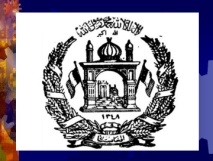 شماره اعلان پست و۰۷۸و۲۸۵۰۵۸:عنوان وظیفه:مدیر عمومی  فارمسیبست:4وزارت یا اداره: وزارت صحت عامهموقعیت پست:کابلتعداد پست:3گزارشده به:سر طبابتگزارشگیر از:کارمندان تحت اثرتاریخ بازنگری: